Космонавтов ул., д.32, Великий Новгород, Россия, 173016, тел., факс (816 2) 60-88-56ПРИКАЗВ соответствии с требованиями Федерального закона от 25.12.2008               № 273-ФЗ «О противодействии коррупции», Указа Президента РФ от 11.04.2014 № 226 «О национальном плане противодействия коррупции на 2014-2015 годы», Областного закона Новгородской области от 31.08.2009 № 595-ОЗ «О реализации федеральных законов о противодействии коррупции на территории Новгородской области» и в целях организации эффективной работы по противодействию коррупции, устранения порождающих ее причин и условий, обеспечения законности в деятельности ГОАОУ ДО «ДЮСШ «Спорт-индустрия» (далее – Учреждение), защиты законных интересов граждан от угроз, связанных с коррупцией в сфере образования:ПРИКАЗЫВАЮ:Внести изменения в приложение № 2 к приказу от 30.12.2014               № 454 «О мерах по предупреждению коррупции в ГОАОУ ДОД «ДЮСШ «Спорт-индустрия», утвердив состав комиссии по противодействию коррупции согласно приложению № 1 к настоящему приказу.Менеджеру по рекламе и связям с общественностью дирекции                         А.А. Петрову обеспечить доступность данной информации на официальном сайте Учреждения.Признать утратившим силу приказ от 23.06.2015 № 179                  «О внесении изменений в приказ от 30.12.2014 № 454 «О мерах по предупреждению коррупции в ГОАОУ ДОД «ДЮСШ «Спорт-индустрия».Делопроизводителю отдела организационно-правового и кадрового обеспечения И.Г. Егоровой ознакомить причастных сотрудников с настоящим приказом под роспись.Контроль за исполнением настоящего приказа оставляю за собой.Директор                                                                                         В.А. БойковаПриложение № 1 к приказу от 16.09.2015 № 251Составкомиссии по противодействию коррупцииГОАОУ ДО «ДЮСШ «Спорт-индустрия»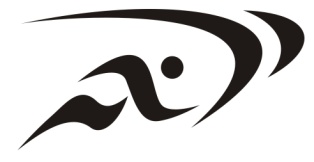 Департамент по физической культуре и спорту Новгородской областиГосударственное областное автономное образовательное учреждение дополнительного образования «Детско-юношеская спортивная школа «Спорт-индустрия»от 16 сентября 2015 года                                         № 251О внесении изменений в приказ от 30.12.2014 № 454 «О мерах по предупреждению коррупции в ГОАОУ ДОД «ДЮСШ «Спорт-индустрия»Председатель комиссииВ.А. Бойкова - директор УчрежденияЗаместитель председателя комиссииА.Г. Васильев – главный инженер, начальник отдела по техническому обеспечениюЧлены комиссии:Л.И. Пятернева - ведущий специалист-эксперт организационного отдела департамента по физической культуре и спорту Новгородской области (по согласованию)А.Н. Пшеничный - председатель Региональной общественной организации «Федерация фигурного катания на коньках Новгородской области»Т.В. Суржик - заместитель директора, начальник отдела по учебно-спортивной работеМ.В. Федорова - начальник отдела организационно-правового и кадрового обеспечения (секретарь комиссии)